                              SOLICITATION NO: W912P6-0?-?-????					or CONTRACT NO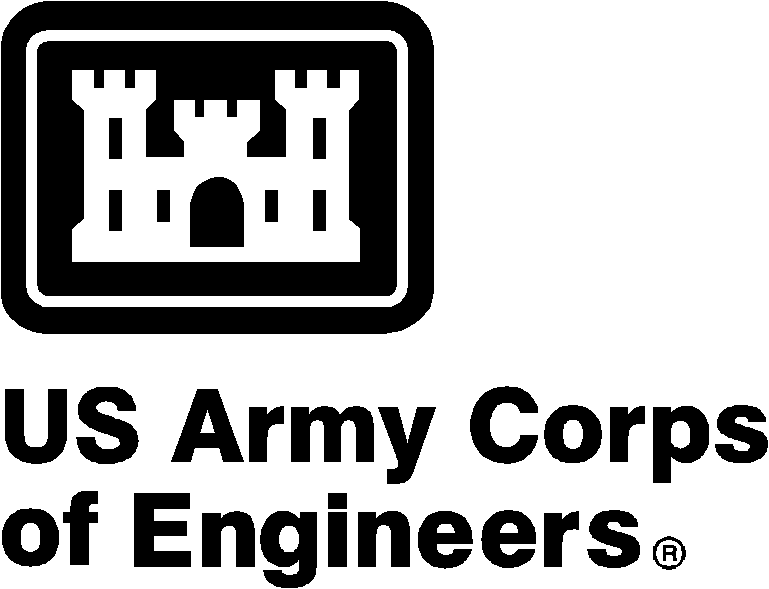 CHICAGO DISTRICTLEADERS IN CUSTOMER CARE________________________________________________          {Project Name}{Product Title}CONSTRUCTION SOLICITATION SPECIFICATIONS {Enter Review Status}{Review Date}PROJECT TABLE OF CONTENTSDIVISION 00		PROCUREMENT & CONTRACTING REQUIREMENTS00010	SOLICITATION, OFFER AND AWARD (SF 1442) & BIDDING SCHEDULE00100	INSTRUCTIONS TO BIDDERS00600	REPRESENTATIONS, CERTIFICATIONS, AND OTHER STATEMENTS OF BIDDERS00700	CONTRACT CLAUSES00800	SPECIAL CONTRACT REQUIREMENTSWAGE RATESDIVISION 00 LEVEL 2 AVAILABLE INFORMATION00 31 19.02	EXISTING RIVER STAGE DATA00 31 21.03	SURVEY MARKER INFORMATION00 31 32.13	SUBSURFACE DRILLING AND SAMPLING INFORMATIONDIVISION 01		GENERAL REQUIREMENTS01 10 00.00	GENERAL PROVISIONS01 11 00	SUMMARY OF WORK01 14 00	WORK RESTRICTIONS01 22 00.00	MEASUREMENT AND PAYMENT01 32 01.02	PROJECT SCHEDULE FOR CALUMET AREA OFFICE01 33 00	SUBMITTAL PROCEDURES01 35 26.00	GOVERNMENTAL SAFETY REQUIREMENTS01 42 00	SOURCES FOR REFERENCE PUBLICATIONS01 45 01.00	USACE QUALITY CONTROL01 45 01.10	USACE QUALITY CONTROL SYSTEM (QCS)01 52 02.00	TEMPORARY CONSTRUCTION FACILITIES01 57 20.02		ENVIRONMENTAL PROTECTION FOR INDIANA01 58 00.	PROJECT SIGN AND SAFETY SIGNDIVISION 02		SITE WORK02 41 00	SITE  DEMOLITIONDIVISION 03 - CONCRETE03 30 00.00	CONCRETEDIVISION 05 - METALS05 50 00.00	MISCELLANEOUS METALDIVISION 31 - EARTHWORK31 00 00	EARTHWORK31 05 19.13	GEOTEXTILES USED AS FILTERS AND UNDERLAYS31 11 00	CLEARING AND GRUBBING31 36 00	WIRE MESH GABION MATTRESSES31 37 16.00	RIP-RAP FOR EROSION CONTROL31 62 16.00	STEEL H-PILESDIVISION 32 - EXTERIOR IMPROVEMENTS32 10 00.00	BITUMINOUS CONCRETE PAVEMENT32 11 23.00	GRADED CRUSHED AGGREGATE BASE COURSE32 31 13	CHAIN LINK FENCES AND GATES32 32 23	SEGMENTAL CONCRETE BLOCK RETAINING WALL32 34 00	FABRICATED BRIDGES32 92 19.13	TURFDIVISION 33 - UTILITIES33 40 00.00	STORM-DRAINAGE UTILITIES33 46 26.19	VERTICAL PREFABRICATED DRAINAGE WICKS33 49 33.00	SLUICE GATES AND FLAP GATESDIVISION 35 - WATERWAY AND MARINE CONSTRUCTION35 49 13.10	METAL SHEET PILING-- End of Project Table of Contents –